冬瓜山铜矿尾矿远程输送管—3#顶管河道新增注浆工程竞价邀请书（编号：TGJA-ZY-2023-14）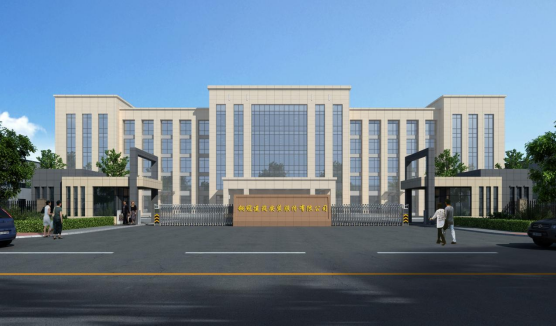 项目名称： 冬瓜山铜矿尾矿远程输送管—3#顶管河道新增注浆工程   招  标 人：    铜陵有色金属集团铜冠建筑安装股份有限公司    法定代表人或其委托代理人：                                         日        期：         2023年06月30日                  冬瓜山铜矿尾矿远程输送管—3#顶管河道新增注浆工程竞价邀请书冬瓜山铜矿尾矿远程输送管—3#顶管河道新增注浆工程 前期工作已准备就绪，予以邀请招标。一、项目概况与招标范围1.1工程名称：冬瓜山铜矿尾矿远程输送管—3#顶管河道新增注浆工程1.2工程地点：铜陵。1.3、招 标 人：铜陵有色金属集团铜冠建筑安装股份有限公司1.4、资金来源：企业自筹1.5工程内容：3#顶管新增高压注浆-钻孔4800m，3#顶管新增高压注浆-注浆18500m³等。招标范围：①3#顶管河道新增高压注浆作业内容；②施工机械必须服从项目部统一安排，施工机械数量要满足项目部工期节点要求。(二)主要工程量：3#顶管新增高压注浆-钻孔4800m，3#顶管新增高压注浆-注浆18500m³等；结算以实际发生为准。1.6计划工期：按业主要求。1.7质量要求：合格,安全无事故。1.8承包方式：包工包料。二、投标人资格要求（资格审核）2.1投标人须提供经过年检合格营业执照、资质证书（地基基础工程专业承包资质叁级及以上）、安全生产许可证等复印件。2.2投标人具有企业法定代表人签署并加盖单位印章的承包、投标及订立合同的委托书；2.3拟派出的建造师注册证书及安全考核证（B类）；现场安全员考核证（C类）。提供安全生产管理机构。三、投标文件的编制及提交3.1投标文件的组成封面法定代表人身份证明书（见附表1）投标文件签署授权委托书（见附表2）企业营业执照复印件企业资质证书复印件及企业安全生产许可证复印件项目经理资质证书复印件企业类似工程施工业绩复印件现场安全负责人资质证书复印件现场施工负责人身份证明（附表3）施工组织设计工期、质量及安全承诺书（见附表4）投标报价表(见附表5)3.2投标须知3.2.1中标人与招标人签订合同时，按铜冠建〔2023〕20号铜冠建安公司外协队伍及外用工安全管理办法（试行）5.1.3.4：合同条款中还应对项目施工、生产及设备检维修任务安全保证金的缴纳金额进行说明：a)外协队伍与公司签订长期（一年以上）合作合同（国家法律法规规定强制检验、检测单位及技术服务单位除外）或单项工程工期半年以上或合同金额在1000万元以上的，缴纳安全保证金100万元；合同金额在500万元以上1000万元以下的，缴纳安全保证金50万元；合同金额在100万元以上500万元以下的，缴纳安全保证金30万元。以上外协队伍的安全保证金在合同签订后进场前缴纳至集团公司为公司专门设定的账户，以便在合同执行过程中有关安全管理发生违约时扣除。b)合同金额在100万元以下的外协队伍，安全保证金缴纳金额将根据工程项目的特点、施工风险因素及防控难易程度等情况确定，但最低不得少于20万元，由公司收缴和管理。c)当外协队伍发生工亡事故时，由集团公司及公司依合同违约责任，按照每工亡1人20万元的标准从其缴纳的安全保证金中扣除违约金，同时责令其补齐账户总额后方可继续履行合同；同一外协队伍一年内如再发生工亡事故，加倍处罚（第二次发生工亡事故的，每工亡1人扣除40万安全保证金）。未发生工亡事故，在合同履行结束后将安全保证金余额本金返还缴纳单位。安全保证金缴纳工作由公司安环部负责。3.2.2中标单位按规定交纳安全环境保证金。3.2.3报价方式：本工程报价采用如下： 最高限价1984400.00元（含9%增值税）；详见招标限价表；工程量暂定，结算以实际发生工程量为准）。冬瓜山铜矿尾矿远程输送管—3#顶管河道新增注浆工程限价表主要包括但不限于以下内容：1、人工、材料、机械（含机械进出场）、措施费、管理费、利润、增值税等其它一切税费及风险费用。2、税金由分包方缴纳，开具9%增值税专用发票，税金含在报价内；3、分包结算工程量不得超过业主结算审核工程量；4、施工资料必须与施工进度同步，且保证资料的准确性，每月工程款按照移交资料进度审核；5、工程施工完成后办理分包决算时应提供项目部确认的工期、安全及质量证明文件。6、水电费按工程造价的1%扣除。7、未明确项目及变更内容：按审计决算造价税前（不含不可竞争费）下浮20%，分包方承担并开具9%增值税。3.3.4该工程不安排施工现场踏勘（自行勘察），不举行招标答疑，若有疑问，可联系：项目负责人：王龙里，电话：18205625707；3.4工程进度款支付及结算方式：每月25前编报当月施工进度报表，经发包人现场确认后，于次月30日前按核定工程量的70%支付进度款。工程竣工后整理竣工资料报主管部门经验收合格，办理竣工结算，工程结算办完后付至结算价款的100%，我方从工程款中扣除的工程履约保证金待缺陷责任期满（贰年）后付清。承包方需向发包方提供增值税专用发票。工程结算固定单价，工程量按实际发生量。3.5投标文件的获取、提交3.5.1报名时间：截止2023年7月5日止，潜在投人到铜冠建安公司经营部报名，并填写报名资料和登记表。联系人：刘芬   联系电话：138665027243.5.2书面装订成册并签章密封（纸质版2份，正本1份，副本1份）。3.5.3密封袋上应写明：招标人名称；招标编号；工程名称； 年 月 日 时 分开标，此时间以前不得开封；投标人名称和地址。3.5.4不按照招标书规定的格式填写报价及签章密封不完整的不予接受。3.5.5投标截止时间：2023年7月6日上午9时。四、开标、评标及定标4.1开标不邀请投标人参加。4.2该工程采用合理低价法评标，首先对各投标人在工期、质量、安环要求等符合性进行评审。评审内容：投标承诺的工期和质量；施工准备；安全生产措施、文明施工措施、质量保证措施等。评审合格后依据报价对投标人由低到高排序，推荐1名中标候选人。有下列情形之一的，评标委员会应当否决其投标：①、投标文件未经投标单位盖章和单位负责人签字；②、投标人不符合国家或者招标文件规定的资格条件；③、投标报价低于成本或者高于招标文件设定的最高投标限价；④、投标文件中项目名称、特征及说明、计量单位、工程量与招标文件不一致的；⑤、投标文件未按招标文件提供的格式进行编制的；⑥、没有按照招标文件要求提供投标担保；⑦、投标文件没有对招标文件的实质性要求和条件作出响应；⑧、投标文件载明的招标项目完成期超过招标文件规定的期限；⑨、投标人有串通投标、弄虚作假、行贿等违法行为。⑩、投标文件未按3.1投标文件的组成进行编制的；4.3根据评标委员会的评标报告报公司，研究确定中标人，并形成定标纪要，发中标通知书。五、合同签订5.1项目管理单位负责与中标人按照招标文件、投标文件及中标通知书及时签订专业工程承包合同，招标人和中标人应当自中标通知书发出之日起三十日内，按照招标文件和中标人的投标文件订立书面合同。5.2中标人在签订施工承包合同的同时，与公司安全环保部签订安全环保管理协议并按规定交纳安全环境保证金。5.3中标人在在签订施工承包合同的同时，由责任单位按铜冠建〔2023〕20号铜冠建安公司外协队伍及外用工安全管理办法（试行）中5.1.3.1与5.1.3.2核验相关证件：5.1.3.1项目施工、生产及设备检维修任务的的外协队伍必须是投标时经过审查的队伍，有关管理人员、特种作业人员也应是经过审查的有关人员，外协队伍应提供作业人员的劳动合同、花名册、健康检查、学业证明等材料；对新进场（含后续调整人员）外协人员必须经责任单位（项目部）根据项目性质对人员年龄、身体状况、文化素质（初中及以上文化程度）的要求进行审核，审核合格后，方可进入三级安全教育环节。5.1.3.2施工现场重新安装的特种设备须经当地特种设备检验机构检验并提供安全合格证明，其他移动式特种设备则提供有效的安全合格证明。六、联系方式1、招   标   人：铜陵有色金属集团铜冠建筑安装股份有限公司2、项目管理部门：二事业部 联系人：齐亚萍  联系电话：151562053993、项目招标部门：经营部   联系人：刘芬    联系电话：13866502724七、投标文件送达6.1送达地点：铜冠建安公司四楼经营部。黄赟；联系电话：186562115006.2逾期送达的或者未送达指定地点的投标文件，招标人不予受理。铜陵有色金属集团铜冠建筑安装股份有限公司 (经营部)投 标 文 件 格 式{招标工程项目名称}工程投标文件项目名称：            招标工程项目名称         投标文件内容：                                 投标人：               （盖公章）              法定代表人：                                   或委托代理人：       （签字或盖章）            日    期：          年   月   日               目录1、法定代表人身份证明书（见附表1）2、投标文件签署授权委托书（见附表2）3、企业营业执照复印件4、企业资质证书复印件及企业安全生产许可证复印件5、项目经理资质证书复印件6、企业类似工程施工业绩复印件7、现场安全负责人资质证书复印件8、现场施工负责人身份证明（附表3）9、施工组织设计10、工期、质量及安全承诺书（见附表4）11、投标报价表(见附表5)附表1：一、法定代表人身份证明书单位名称：										单位性质：										地    址：		  			       				成立时间：             年       月      日经营期限：	                              	姓    名：     性别：       年龄：        职务：		 系               （投标人单位名称）          的法定代表人。特此证明。投标人：                       （盖公章）日    期：      年     月     日附表2：二、投标文件签署授权委托书本授权委托书声明：我  （姓名）系                        （投 标人名称）的法定代表人，现授权委托 （单 位 名 称） 的 （姓名） 为我公司签署本工程的投标文件的法定代表人授权委托代理人，我承认代理人全权代表我所签署的本工程的投标文件的内容。代理人无转委托权，特此委托。代理人：       （签字）   职务：               投标人：                                      （盖章）法定代表人：                            （签字或盖章）委托日期：       年     月     日附：代理人（被授权人）居民身份证电子扫描件附表3三、现场施工负责人身份证明			（姓名）为               （项目名称）的现场负责人，负责合同的执行、完成和保修，处理一切与之有关的事务。附：居民身份证电子扫描件：附表4：工期、质量及安全承诺书投标人：                                （盖章）法定代表人或其委托代理人：              （签字并盖章）日期：                                  附表5：冬瓜山铜矿尾矿远程输送管—3#顶管河道新增注浆工程报价表注：工程量按照现场实际发生量结算，并由现场技术员、施工员及项目负责人共同签字为准，以上投标报价包括完成该项目所有费用。重要提示：本工程工期紧，请自行勘查现场；结算中将扣减：1）建设单位收取的水电费、管理费或其它代扣代缴的罚款等其它费用（若有）。需要商务谈判的项目，扣除招标代理公司收取的代理费等费用（若有）。投标报价需要附《投标报价表》，且《投标报价表》中的每项报价不得高于每项的最高限价。投标单位（章）：法人代表：日    期：序号工作内容项目特征描述项目特征描述暂定工程量单位含9%增值税含9%增值税备注序号工作内容项目特征描述项目特征描述暂定工程量单位最高限价（元）限价合计（元）备注13#顶管河道新增高压注浆-钻孔1、填土层含有块石、碎石，采用回转钻机钻至强风化~中风化闪长岩；有效扩散半径不小于1500mm，注浆深度顶管区域平均5m，顶管两侧深度平均10m；2、初期注浆水灰比0.8，中后期0.5~0.63、设备材料挪动、进退场自理；1、填土层含有块石、碎石，采用回转钻机钻至强风化~中风化闪长岩；有效扩散半径不小于1500mm，注浆深度顶管区域平均5m，顶管两侧深度平均10m；2、初期注浆水灰比0.8，中后期0.5~0.63、设备材料挪动、进退场自理；4800m28134400.0023#顶管河道新增高压注浆-注浆1.每孔浆液有效扩散半径不小于1500mm，注浆深度范围：平均7.5米；2.浆液配合比：选用42.5级硅酸盐水泥，注浆初期用水灰比（重量比）为0.6~0.8，注浆压力0.3~1Mpa，具体视现场情况调整。采用水泥+水波瑞双浆液，水泥：水玻璃体积比为1:0.02，模数采用2.4-2.8.注浆量和注浆有效范围，应通过现场注浆试验确定；3. 施工机械、设备等自理； 4.含注浆用水泥、辅材等一切所需材料；1.每孔浆液有效扩散半径不小于1500mm，注浆深度范围：平均7.5米；2.浆液配合比：选用42.5级硅酸盐水泥，注浆初期用水灰比（重量比）为0.6~0.8，注浆压力0.3~1Mpa，具体视现场情况调整。采用水泥+水波瑞双浆液，水泥：水玻璃体积比为1:0.02，模数采用2.4-2.8.注浆量和注浆有效范围，应通过现场注浆试验确定；3. 施工机械、设备等自理； 4.含注浆用水泥、辅材等一切所需材料；18500m³1001850000.00最高限价最高限价最高限价   1984400.00元   1984400.00元   1984400.00元   1984400.00元   1984400.00元   1984400.00元序号项目内容约定内容承诺备注1计划工期按业主要求2质量标准合  格3安  全安全无事故，文明施工3安  全按要求缴纳安全保证金以现金形式交纳序号项目内容项目特征描述计量
单位招标工程量最高限（元）（含9%增值税）限价合计（元）投标报价（元）（含9%增值税）投标合价（元）备注序号项目内容项目特征描述计量
单位招标工程量最高限（元）（含9%增值税）限价合计（元）投标报价（元）（含9%增值税）投标合价（元）备注序号项目内容项目特征描述计量
单位招标工程量最高限（元）（含9%增值税）限价合计（元）投标报价（元）（含9%增值税）投标合价（元）备注13#顶管河道新增高压注浆-钻孔1、填土层含有块石、碎石，采用回转钻机钻至强风化~中风化闪长岩；有效扩散半径不小于1500mm，注浆深度顶管区域平均5m，顶管两侧深度平均10m；2、初期注浆水灰比0.8，中后期0.5~0.63、设备材料挪动、进退场自理；m480028134400.0023#顶管河道新增高压注浆-注浆1.每孔浆液有效扩散半径不小于1500mm，注浆深度范围：平均7.5米；2.浆液配合比：选用42.5级硅酸盐水泥，注浆初期用水灰比（重量比）为0.6~0.8，注浆压力0.3~1Mpa，具体视现场情况调整。采用水泥+水波瑞双浆液，水泥：水玻璃体积比为1:0.02，模数采用2.4-2.8.注浆量和注浆有效范围，应通过现场注浆试验确定；3. 施工机械、设备等自理； 4.含注浆用水泥、辅材等一切所需材料；m³185001001850000.00限价合计： 816900.00元限价合计： 816900.00元限价合计： 816900.00元限价合计： 816900.00元报价合计：报价合计：报价合计：报价合计：报价合计：报价合计：主要包括但不限于以下内容：1、人工、材料、机械（含机械进出场）、措施费、管理费、利润、增值税等其它一切税费及风险费用。2、税金由分包方缴纳，开具9%增值税专用发票，税金含在报价内；3、分包结算工程量不得超过业主结算审核工程量；4、施工资料必须与施工进度同步，且保证资料的准确性，每月工程款按照移交资料进度审核；5、工程施工完成后办理分包决算时应提供项目部确认的工期、安全及质量证明文件。6、水电费按工程造价的1%扣除。7、未明确项目及变更内容：按审计决算造价税前（不含不可竞争费）下浮20%，分包方承担并开具9%增值税。主要包括但不限于以下内容：1、人工、材料、机械（含机械进出场）、措施费、管理费、利润、增值税等其它一切税费及风险费用。2、税金由分包方缴纳，开具9%增值税专用发票，税金含在报价内；3、分包结算工程量不得超过业主结算审核工程量；4、施工资料必须与施工进度同步，且保证资料的准确性，每月工程款按照移交资料进度审核；5、工程施工完成后办理分包决算时应提供项目部确认的工期、安全及质量证明文件。6、水电费按工程造价的1%扣除。7、未明确项目及变更内容：按审计决算造价税前（不含不可竞争费）下浮20%，分包方承担并开具9%增值税。主要包括但不限于以下内容：1、人工、材料、机械（含机械进出场）、措施费、管理费、利润、增值税等其它一切税费及风险费用。2、税金由分包方缴纳，开具9%增值税专用发票，税金含在报价内；3、分包结算工程量不得超过业主结算审核工程量；4、施工资料必须与施工进度同步，且保证资料的准确性，每月工程款按照移交资料进度审核；5、工程施工完成后办理分包决算时应提供项目部确认的工期、安全及质量证明文件。6、水电费按工程造价的1%扣除。7、未明确项目及变更内容：按审计决算造价税前（不含不可竞争费）下浮20%，分包方承担并开具9%增值税。主要包括但不限于以下内容：1、人工、材料、机械（含机械进出场）、措施费、管理费、利润、增值税等其它一切税费及风险费用。2、税金由分包方缴纳，开具9%增值税专用发票，税金含在报价内；3、分包结算工程量不得超过业主结算审核工程量；4、施工资料必须与施工进度同步，且保证资料的准确性，每月工程款按照移交资料进度审核；5、工程施工完成后办理分包决算时应提供项目部确认的工期、安全及质量证明文件。6、水电费按工程造价的1%扣除。7、未明确项目及变更内容：按审计决算造价税前（不含不可竞争费）下浮20%，分包方承担并开具9%增值税。主要包括但不限于以下内容：1、人工、材料、机械（含机械进出场）、措施费、管理费、利润、增值税等其它一切税费及风险费用。2、税金由分包方缴纳，开具9%增值税专用发票，税金含在报价内；3、分包结算工程量不得超过业主结算审核工程量；4、施工资料必须与施工进度同步，且保证资料的准确性，每月工程款按照移交资料进度审核；5、工程施工完成后办理分包决算时应提供项目部确认的工期、安全及质量证明文件。6、水电费按工程造价的1%扣除。7、未明确项目及变更内容：按审计决算造价税前（不含不可竞争费）下浮20%，分包方承担并开具9%增值税。主要包括但不限于以下内容：1、人工、材料、机械（含机械进出场）、措施费、管理费、利润、增值税等其它一切税费及风险费用。2、税金由分包方缴纳，开具9%增值税专用发票，税金含在报价内；3、分包结算工程量不得超过业主结算审核工程量；4、施工资料必须与施工进度同步，且保证资料的准确性，每月工程款按照移交资料进度审核；5、工程施工完成后办理分包决算时应提供项目部确认的工期、安全及质量证明文件。6、水电费按工程造价的1%扣除。7、未明确项目及变更内容：按审计决算造价税前（不含不可竞争费）下浮20%，分包方承担并开具9%增值税。主要包括但不限于以下内容：1、人工、材料、机械（含机械进出场）、措施费、管理费、利润、增值税等其它一切税费及风险费用。2、税金由分包方缴纳，开具9%增值税专用发票，税金含在报价内；3、分包结算工程量不得超过业主结算审核工程量；4、施工资料必须与施工进度同步，且保证资料的准确性，每月工程款按照移交资料进度审核；5、工程施工完成后办理分包决算时应提供项目部确认的工期、安全及质量证明文件。6、水电费按工程造价的1%扣除。7、未明确项目及变更内容：按审计决算造价税前（不含不可竞争费）下浮20%，分包方承担并开具9%增值税。主要包括但不限于以下内容：1、人工、材料、机械（含机械进出场）、措施费、管理费、利润、增值税等其它一切税费及风险费用。2、税金由分包方缴纳，开具9%增值税专用发票，税金含在报价内；3、分包结算工程量不得超过业主结算审核工程量；4、施工资料必须与施工进度同步，且保证资料的准确性，每月工程款按照移交资料进度审核；5、工程施工完成后办理分包决算时应提供项目部确认的工期、安全及质量证明文件。6、水电费按工程造价的1%扣除。7、未明确项目及变更内容：按审计决算造价税前（不含不可竞争费）下浮20%，分包方承担并开具9%增值税。主要包括但不限于以下内容：1、人工、材料、机械（含机械进出场）、措施费、管理费、利润、增值税等其它一切税费及风险费用。2、税金由分包方缴纳，开具9%增值税专用发票，税金含在报价内；3、分包结算工程量不得超过业主结算审核工程量；4、施工资料必须与施工进度同步，且保证资料的准确性，每月工程款按照移交资料进度审核；5、工程施工完成后办理分包决算时应提供项目部确认的工期、安全及质量证明文件。6、水电费按工程造价的1%扣除。7、未明确项目及变更内容：按审计决算造价税前（不含不可竞争费）下浮20%，分包方承担并开具9%增值税。主要包括但不限于以下内容：1、人工、材料、机械（含机械进出场）、措施费、管理费、利润、增值税等其它一切税费及风险费用。2、税金由分包方缴纳，开具9%增值税专用发票，税金含在报价内；3、分包结算工程量不得超过业主结算审核工程量；4、施工资料必须与施工进度同步，且保证资料的准确性，每月工程款按照移交资料进度审核；5、工程施工完成后办理分包决算时应提供项目部确认的工期、安全及质量证明文件。6、水电费按工程造价的1%扣除。7、未明确项目及变更内容：按审计决算造价税前（不含不可竞争费）下浮20%，分包方承担并开具9%增值税。